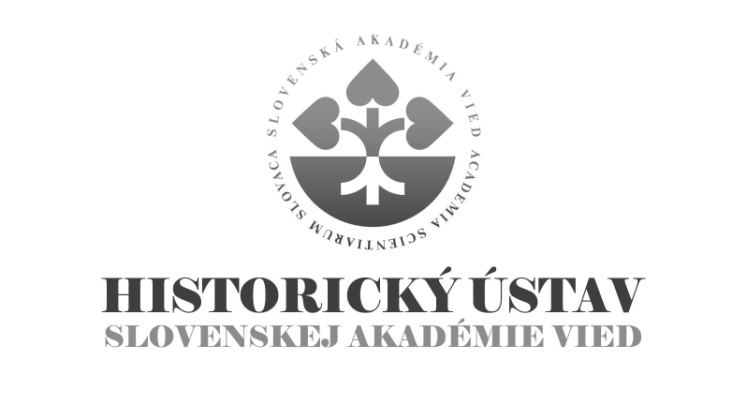 Témy doktorandského štúdiaexternej vzdelávacej inštitúciev akademickom roku 2015/2016Študijný odbor – 2.1.9 – slovenské dejinyInterné doktorandské štúdium:1. Vybrané aspekty života v pohraničí v období osmanskej okupácieSelected aspects of life in the borderlands during the Osman occupationškoliteľka / tutor: PhDr. Tünde Lengyelová, CSc.2. Kult uhorských svätíc v období neskorého stredoveku a raného novovekuCultus of Hungarian woman saints during the late Middle Ages and the early Modern Timesškoliteľka / tutor: PhDr. Tünde Lengyelová, CSc.3. Miesto Petra Révaia (1568 - 1622) v slovenskej historiografiiPosition of Peter Révai (1568 - 1622) in Slovak historiographyškoliteľka / tutor: PhDr. Eva Frimmová, CSc.4. Mestské správy a elity vo vybraných lokalitách Uhorska/Slovenska v 19. storočíTown authorities and elites in selected localities of Hungary / Slovakia in the 19th centuryškoliteľka / tutor: Gabriela Dudeková, PhD.5. Migrácia obyvateľstva v prvej polovici 19. storočia a jej vplyv na demografický a sociálny vývoj vybraného mikroregiónuPopulation migration in the first half of the 19th century and its influence upon the demographic and social development in selected micro region školiteľ / tutor: Peter Šoltés, PhD.6. Formy sociálnej disciplinizácie v teórii a praxi osvietenstvaThe Forms of Social Disciplinization in the Theory and Praxis of the Enlightenment školiteľ / tutor: Ingrid Kušniráková, PhD.7. Židovská komunita v okrese Michalovce v rokoch 1939-1945The Jewish community in the Michalovce district in 1939-1945školiteľka / tutor: PhDr. Katarína Mešková Hradská, PhD.8. Slovensko na ceste k novembru 1989. Politický vývojSlovakia on the road to the November 1989.  Political developmentškoliteľ / tutor:  PhDr. Miroslav Londák, DrSc.9. Kultúrny vývoj na Slovensku v 50. rokoch 20. storočiaCultural development in Slovakia during the 1950s školiteľka / tutor: PhDr. Elena Londáková, CSc.10. Vývoj cestnej siete ako predpoklad sociálno-ekonomického rozvoja regiónov Slovenska v rokoch 1918 – 1938Gridiron development as the condition of the social-economic progress of the Slovakia regions in 1918 - 1938školiteľ / tutor: PhDr. Ľudovít Hallon, CSc.Externé doktorandské štúdium:1. Župné elity v Uhorsku v 19. storočí na príklade konkrétnej župy alebo municipálneho mestaCounty elites in 19th century Hungary: the case of particular county or the municipal townškoliteľka / tutor: Gabriela Dudeková, PhD.Bližšie informácie o prijímacom konaní sú na webovej stránke: www.fphil.uniba.sk – Štúdium – Uchádzač - prijímacie konanie – Doktorandské štúdium.